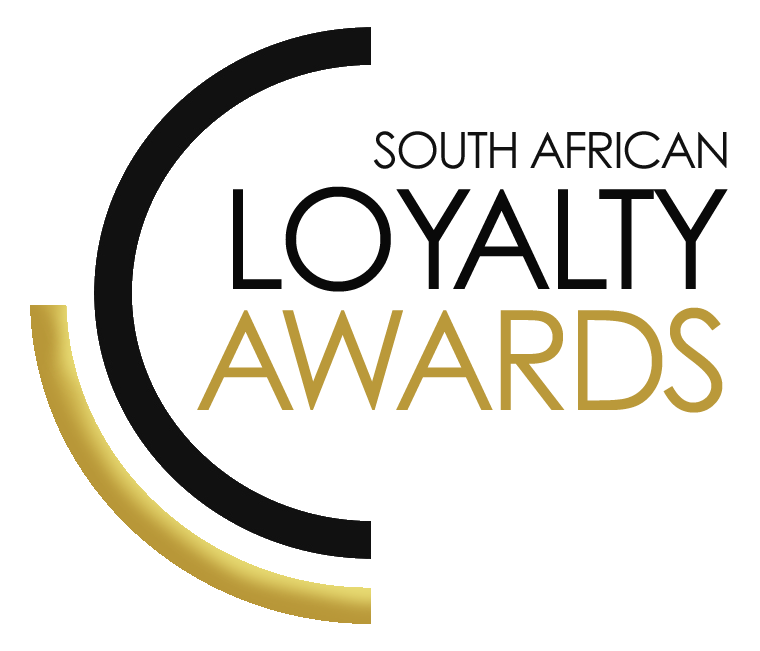 

ENTRY CONTACT INFORMATION:

DECLARATION:SUMMARY:This award will be awarded to the best loyalty technology enablement vendor servicing an SA based client. Vendors are encouraged to submit their achievements and successes for their platforms delivering loyalty & rewards technology. Judges will assess this category based on the technology vendor’s capability, NOT its clients’ programme results, i.e. please showcase your capability with client examples to highlight success.This category is NOT the same as category 18. Category 18 is for core loyalty rules engine vendors. Category 19 is for additional enablement functionality (i.e. gamification, marketing automation and engagements, etc.)

Please ensure your entries address the below criteria:What core loyalty KPI is your platform helping clients to achieve? (i.e. what problem does your enablement platform solve for and why is it a critical KPI?)List your product specifications which deliver the appropriate capability to succeed in the KPI outlined in question 1 and list any key dependencies to achieve this KPIShowcase your client successes in SA because of your loyalty enablement technology. (Please include results against campaigns, customer-value and frequency, customer retention, etc.)Showcase your innovation i.e. what has already been implemented, and supported with results (plus product roadmap)What is the scalability, flexibility and integration capability of your enablement platform?What we require:Entry contact informationSigned declaration and permissionTransparent logo Winning paragraph1 page executive summarySubmission (max 4 pages) – all boxes completedSupporting evidence files (max 5 items)  
Entry fees:
A fee is charged per category entry. Once you have submitted your entry, an invoice will be emailed to you. All entry fees must be paid in full before the date stipulated in the small print. Unfortunately, no refunds can be processed once entries are submitted.
All entries must be emailed to: info@southafricanloyaltyawards.com
Should your file sizes be too big for email, please share via dropbox or wetransfer.
AGENCY SUBMISSIONS (On behalf of clients)

If you are an agency and entering the awards on behalf of your client, you will need permission and sign-off from your client to enter their details for the awards. We require the signed agreement to accompany your entry. Please note: We will not review your entry if we have not received a signature from your client.WINNING PARAGRAPH (max 150 words):EXECUTIVE SUMMARY:THE NEXT 3 PAGES MUST HIGHLIGHT THE ACHIEVEMENTS IN THE FOLLOWING DELIVERABLES:What core loyalty KPI is your platform helping clients to achieve? (i.e. what problem does your enablement platform solve for and why is it a critical KPI?)List your product specifications which deliver the appropriate capability to succeed in the KPI outlined in question 1 and list any key dependencies to achieve this KPIShowcase your client successes in SA because of your loyalty enablement technology. (Please include results against campaigns, customer-value and frequency, customer retention, etc.)Showcase your innovation i.e. what has already been implemented, and supported with results (plus product roadmap)What is the scalability, flexibility and integration capability of your enablement platform?SAVING CRITERIA:Once the above entry information has been completed, your files and supporting documentation must be saved in the following format when submitting your entry please:

file name = category#-programmename-brandname.doc
e.g. CATEGORY1-ROYALREWARDS-ROYALHOTEL.doc

Once you have saved all your files in the correct format, simply enter by emailing: info@southafricanloyaltyawards.comIf your file sizes are too big, simply send it to us via dropbox or wetransfer.

CONFIDENTIALITY:
To view our confidentiality agreement that has been signed by all judges and South African Loyalty Awards employees, please click here.HAVE ANY QUESTIONS?
Please call us on 021 715 8619 or email info@southafricanloyaltyawards.com and we will gladly assist!Company name:Contact name:Job title:Business email:Telephone number:Company logo: Transparent background (must be attached to your email as a separate file)Permission to enter the Loyalty Awards: 
(Signature)Signed by:
(Name & Surname)Role:Date:I hereby declare that all evidence submitted as part of this awards entry, is 100% factual and further evidence can be requested by the judges should more clarity be required.I understand that falsely provided information will lead to disqualification, at the discretion of the judging panel.Signature: _______________________________________________I have read the small print.Signature: _______________________________________________I give permission for the submitted logo and winning paragraph to be used in the awards announcement and website, should this entry receive recognition.Signature: ________________________________________________(To be published should your entry receive recognition – permission must be granted in the declaration on page 2)1. What core loyalty KPI is your platform helping clients to achieve? (i.e. what problem does your enablement platform solve for and why is it a critical KPI?):2. List your product specifications which deliver the appropriate capability to succeed in the KPI outlined in question 1 and list any key dependencies to achieve this KPI:3. Showcase your client successes in SA because of loyalty enablement technology. (Please include results against campaigns, customer-value and frequency, customer retention, etc.):4. Showcase your innovation i.e. what has already been implemented, and supported with results (plus product roadmap):5. What is the scalability, flexibility and integration capability of your enablement platform?